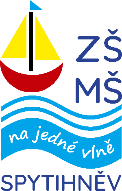 Adresát:Mgr. Miroslava Klímová – ředitelka školyZákladní škola a Mateřská škola SpytihněvSpytihněv 216763 64Žádost o přijetí dítěte k základnímu vzděláváníPodle ustanovení § 36 a § 46 zákona č. 561/2004 Sb., o předškolním, základním, středním, vyšším odborném a jiném vzdělávání (školský zákon), v platném znění, přihlašuji dítě k zápisu k povinné školní docházce v Základní škole a Mateřské škole Spytihněv, okres Zlín, příspěvková organizaceve školním roce 2024/2025.   Dítě:Zákonný zástupce dítěte (pro úřední korespondenci se školou):Doplňující informace k žádosti:  ______________________________________________________________________________________.Dávám svůj souhlas základní škole k tomu, aby zpracovávala a evidovala osobní údaje a osobní citlivé údaje mého dítěte ve smyslu všech ustanovení zákona č. 101/2000 Sb., o ochraně osobních údajů, v platném znění. Svůj souhlas poskytuji pro účely vedení povinné dokumentace školy podle zákona č. 561/2004 Sb. (školského zákona), v platném znění. Souhlas poskytuji na celé období školní docházky mého dítěte do této školy a na zákonem stanovenou dobu, po kterou se tato dokumentace ve škole povinně archivuje. Byl jsem poučen o právech podle zákona č. 101/2000 Sb., v platném znění. Byl jsem poučen o možnosti odkladu školní docházky ve smyslu § 37 zákona č. 561/2004 Sb. (školského zákona), v platném znění. Seznámil jsem se na webu školy:  Desatero pro rodiče dětí předškolního věku vydané MŠMT.V ______________________ dne:__________  			                          ____________________________________________					podpis zákonných zástupcůPříjmení, jméno:Datum narození:Trvalé bydliště:Státní občanství:  Příjmení, jméno:Trvalé bydliště:Korespondenční adresa:Email: ID datové schránky (pokud máte):ID datové schránky (pokud máte):